Ruta autobús Santiago - Aeropuerto de LabacollaRuta de autobús del centro de Santiago al Aeropuerto de LabacollaÖffentlich · 20.823 AnsichtenErstellt am 26. Sep. 2012 · Von Gaspar · Aktualisiert am 17. Dez. 2012Karte bewerten · Kommentar verfassen · KML · 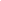 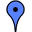 Santiago (Plaza de Galicia)Santiago (Rúa da Rosa, 8)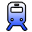 Santiago (Estación de Ferrocarril)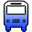 Santiago (Estación de Autobuses)Santiago (Capilla San Lazaro)Santiago (Pazo de Congresos)San MarcosRotonda CRTVGXan XordoLabacollaHotel GarcasCruce MourentánCasa Lorenzo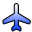 Aeropuerto de Labacolla (Edificio Terminal)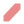 Ruta